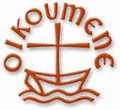 „Szeresd az Urat, a te Istenedet…és felebarátodat, mint magadat”Lukács 10,27VÁC2024. január 21–28.IMA HÉTJanuár 21. vasárnap			Piarista templom			Igehirdető:			      Balogh Zoltán református püspökJanuár 22. hétfő				Deákvári rk. templomIgehirdető:			      Detre János ev.lelkészJanuár 23. kedd				Evangélikus templom			Igehirdető:	  		      Szőke Attila Szilárd ref.lelkipásztor	Január 24. szerda				Evangélikus templom		 			Igehirdető:			      Vereb Zsolt piarista rendházfőnökJanuár 25. csütörtök			Baptista imaházIgehirdető:			      Molnár Zsolt rk.plébánosJanuár 26. péntek				Baptista imaház			Igehirdető:	  		      Dr.Borsi Attila ref.lelkipásztorJanuár 27. szombat 	Alsóvárosi ref. templom (Damjanich tér)			Igehirdető:			       Bocsa József  emeritus rendházfőnök	 Január 28. vasárnap		Református templom (Felsőváros-Kisvác)			Igehirdető:			      Meláth Attila bapt.lelkipásztorAz imaheti templomi alkalmak 18.00 órakor kezdődnek